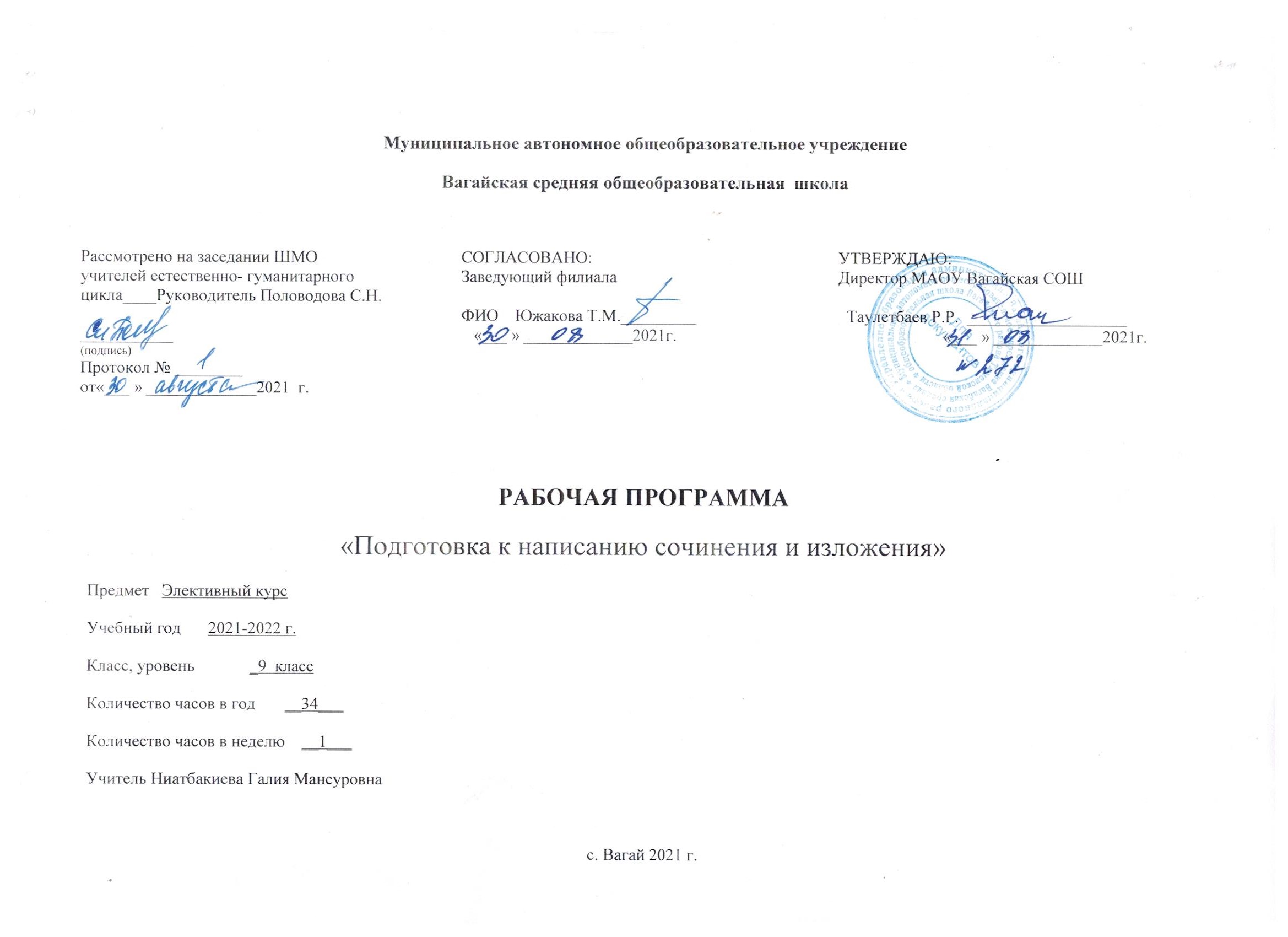 Планируемые результаты освоения курса «Подготовка к написанию сочинения и изложения», 9 классВ  результате изучения курса учащиеся должны: знать, что такое изложение; знать стили и типы речи, уметь определять их; уметь писать сжатое изложение; уметь письменно высказывать свое мнение в сочинении-рассуждении на лингвистическую тему или  давать аргументированный ответ на вопрос к тексту; знать основные виды речевых и грамматических ошибок, стараться их не допускать; знать требования к изложению. Содержание курса «Подготовка к написанию сочинения и изложения», 9 классВводное занятие.Вводное занятие. Цели и задачи факультатива. Ознакомление с содержанием и инструкцией по выполнению ГИА в новой форме.Сжатое изложение. Основные приёмы компрессии текста.Алгоритм написания изложения. Приемы работы, направленные на первичное восприятие текста. Разбор текста. Составление плана. Выделение микротем. Абзацное членение. Подготовка рабочих материалов к изложению. Особенности сжатого изложения. Подготовка к написанию сжатого изложения. Обучение приемам компрессии текста. Отработка приёмов сжатия текста: исключение, обобщение, упрощение.Сочинение на лингвистическую тему.Критерии оценки задания. Структура сочинения на лингвистическую тему. Учимся формулировать тезис. Учимся аргументировать и делать вывод.Сочинение-рассуждение по тексту.Критерии оценивания сочинения-рассуждения. Учимся формулировать тезис. Учимся аргументировать и писать вывод рассуждения.Рекомендации учителя по проведению ГИА. Практическое занятиеКалендарно-тематическое планирование курса «Подготовка к написанию сочинения и изложения», 9 класс№ п/пТемаКоличество часов1Введение. Значение курса, его задачи.12Сжатое изложение.Понятие компрессии (сжатия) текста, приёмы компрессии текста. Примеры.13Что такое микротема. Учимся находить микротемы исходного текста14Роль абзаца в сочинении. Абзацное членение текста.15Содержательные приемы сжатия текста: разделение информации на главную и второстепенную, исключение несущественной и второстепенной информации.16Содержательные приемы сжатия текста: компрессия исходной информации за счет обобщения (перевода частного в общее).17Языковые приемы компрессии исходного текста. Замена. Исключение. Слияние (сочетания).18Замена однородных членов обобщающим наименованием.19Замена фрагмента предложения синонимичным выражением.110Замена предложения или его части указательным местоимением;111Замена предложения или его части определительным или отрицательным местоимением с обобщающим значением.112Замена сложноподчиненного предложения простым;113Языковый прием сжатия текста – исключение. Исключение повторов.114Исключение фрагмента предложения115Исключение одного или нескольких синонимов116Языковый прием сжатия текста – сочетание. Сочетание исключения и обобщения (объединения)117Сочетание исключения и замены118Сочетание замены, исключения и объединения119Зачет. Практическая работа. Написание сжатого изложения.120Сочинение на лингвистическую тему. Структура сочинения на лингвистическую тему.121Учимся формулировать тезис.122Учимся аргументировать.123Учимся писать вывод сочинения на лингвистическую тему.124Зачет. Практическая работа. Написание сочинения на лингвистическую тему.125Сочинение-рассуждение. Критерии оценки. Алгоритм работы над сочинением.126Учимся формулировать тезис сочинения-рассуждения.127Учимся аргументировать и писать вывод сочинения – рассуждения.128Языковые явления в теоретической интерпретации тезиса. 129Средства речевой выразительности.130Наличие аргументов. Способы оформления.131Речевые клише.132Подготовка к сочинению-рассуждению.133Зачет. Практическая работа. Написание сочинения-рассуждения.134Зачет. Практическая работа. Написание сочинения-рассуждения.1Итого:34